FTC Cracks Down on Social Media Fraudsters The FTC has reached a settlement with Modern Skincare for propagating fake online reviews. The government agency also reached a $2.5 million agreement with now-defunct Devumi for its alleged role in selling fake YouTube views and false YouTube, Twitter and LinkedIn followers to businesses, which the FTC called "the first-ever complaint challenging the sale of fake indicators of social media influence."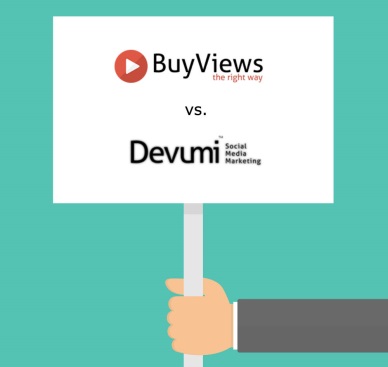 MediaPost Communications 10/21/19https://www.mediapost.com/publications/article/342291/ftc-sanctions-ceo-of-company-that-sold-fake-follow.html